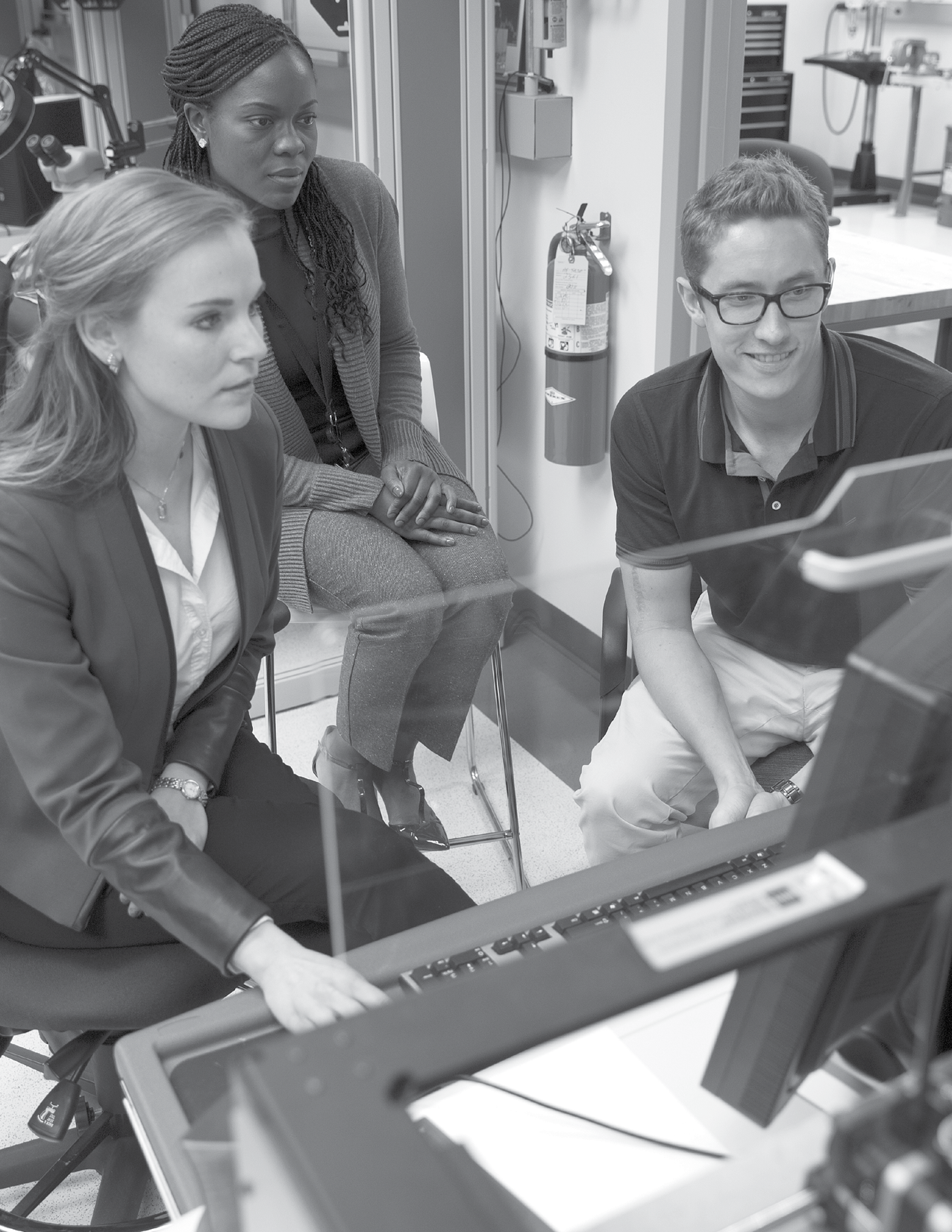 Northrop Grumman Future Technical Leaders (FTL) ProgramAt Northrop Grumman, we’ve developed the Future Technical Leaders (FTL) Program - a professional development opportunity aimed at identifying and investing in Northrop Grumman’s next generation of technologists, engineers, architects and leaders.Our FTL Program is seeking talented MS and PhD 2016-2017 graduates interested in learning more about our exclusive three year rotational program working side-by-side with senior technical management. It’s the chance  of a lifetime—one that only a few receive. To be eligible for the FTL Program, you must be at the top of your class in a Master’s or Doctoral program in the following majors. Due to the classified nature of the work, you must be a U.S. citizen and able to obtain a security clearance. Majors of interest include:Analytics	Information Systems/Information TechnologyMathematics	Cyber Security & Information AssurancePhysics	Aerospace Engineering (systems)Health/Bio IS/IT	Systems Engineering (technical)Computer Science	Operations ResearchComputer Engineering	Bio  Informatics/NeuroscienceElectrical Engineering	Electrical & Computer EngineeringMechanical Engineering	Materials ScienceWe’re seeking leaders who aren’t afraid to push technology farther, dream bigger, and make the world safer than ever. Let’s do the work that matters – together.CAREERS THAT TAKE YOU PLACES.careers.northropgrumman.com©2016 Northrop Grumman is committed to hiring and retaining a diverse workforce. We are proud to be an Equal Opportunity/Affirmative Action Employer, making decisions without regard to race, color, religion, creed, sex, sexual orientation, gender identity, marital status, national origin, age, veteran status, disability, or any other protected class. U.S. Citizenshipis required for most positions. For our complete EEO/AA and Pay Transparency statement, please visit www.northropgrumman.com/EEOREALIZEYOUR FULL POTENTIAL